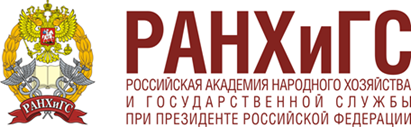 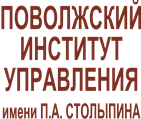 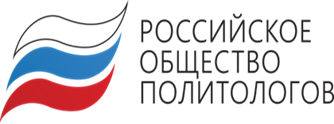 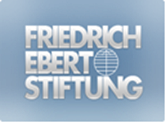 ИНФОРМАЦИОННОЕ ПИСЬМОПриглашаем принять участиев международной научно-практической конференции «КОНСЕРВАТИВНЫЕ ТРАДИЦИИ И ЛИБЕРАЛЬНЫЕ ЦЕННОСТИ В ПОСТСОЦИАЛИСТИЧЕСКОЙ РОССИИ»Организатор конференции:ПОВОЛЖСКИЙ ИНСТИТУТ УПРАВЛЕНИЯ ИМЕНИ П.А. СТОЛЫПИНА – филиал РОССИЙСКОЙ АКАДЕМИИ НАРОДНОГО ХОЗЯЙСТВА И ГОСУДАРСТВЕННОЙ СЛУЖБЫ при ПРЕЗИДЕНТЕ РОССИЙСКОЙ ФЕДЕРАЦИИпри поддержке Фонда имени Фридриха Эберта и Российского общества политологовКонференция состоится 22-23 сентября 2016 года по адресу:г. Саратов, ул. Московская, 164, Конгресс-холл.Основные направления работы конференции:- Политическая культура России: исторический аспект;- Архетипы в политической культуре России;- Консерватизм и модернизация в России;- Либеральные ценности и традиции этатизма: единство и борьба;- Внешние вызовы и российское понимание своего пути;- Внутрироссийские поиски национальной идеи;- Консерватизм, либерализм, социал-демократия и постмодерн;- Будущее, которое мы выбираем.Формат конференции. Проведение конференции запланировано в форме пленарного заседания и двух круглых столов.К участию приглашаются зарубежные и российские ученые, представители органов власти, сотрудники общественных организаций и институтов гражданского общества.Заявки для участия в конференции принимаются до 5 сентября 2016 г. по адресу: 410031, Россия, г. Саратов, ул. Соборная, 23/25, Поволжский институт управления  имени П.А. Столыпина, центр международных программ и проектов, к. 329а, тел.: (8452) 65-35-66 или по электронной почте:  intoff@piuis.ruВозможна электронная регистрация на сайте института http://piu.ranepa.ru/Планируется издание сборника научных статей.Статьи принимаются до 5 октября 2016 г.Требования к оформлению статей. Статьи представляются в центр международных программ и проектов (к. 329а) в файле по одному экземпляру в печатном и электронном вариантах. При наборе следует использовать системный шрифт TimesNewRomanCyr, размер шрифта – 14, междустрочный интервал – 1,5, формат бумаги - А4. Поля: слева – 3 см, справа – 1,5 см, вверху – , внизу – 2,5 см. Не использовать маркированный список - нумерацию ставить вручную! В конце статьи должна быть подпись автора и его контактная информация.Все статьи проходят проверку в системе «Антиплагиат».Статьи аспирантов должны быть рекомендованы и подписаны научным руководителем.Текст набирается с соблюдением следующих правил:вначале указываются инициалы и фамилия автора, его звание, должность, вуз, место работы (учебы);затем прописными буквами приводится название статьи (ясное, четкое, краткое); абзацы отделяются друг от друга одним маркером конца абзаца (применение этого символа в других целях не допускается); все слова внутри абзаца разделяются только одним пробелом; перед знаком препинания пробелы не ставятся, после знака препинания - один пробел. Не допускаются: два и более пробелов, табуляции, выделение в тексте подчеркиванием, автонумерация (все набирается вручную). Таблиц и иллюстраций в тексте следует избегать. Ссылки на литературу необходимо оформлять в виде библиографического списка в конце статьи. Нумерация списка делается в порядке ссылок в тексте. Ссылка в тексте дается в квадратных скобках на номер из библиографического списка и страницу, например: 2, с. 32]. Библиографический список оформляется в соответствии с ГОСТ Р.7.0.5–2008.Собянин С.С. Централизация и децентрализация власти в современном федеративном государстве (сравнительно-правовой анализ) // Федерализм. 2006. № 2.Селиванова Р.Г. Психология личности: гуманитарный подход: учеб. пособие. 2-е изд., перераб. и доп. Саратов, 2003.Краснов И.С. Методологические аспекты здорового образа жизни россиян // Физическая культура: науч. метод. журн. 2013, № 2 [Электронный ресурс]. URL: http://sportedu.ru (дата обращения: 05.02.2014).